Діагностична контрольна робота  5 клас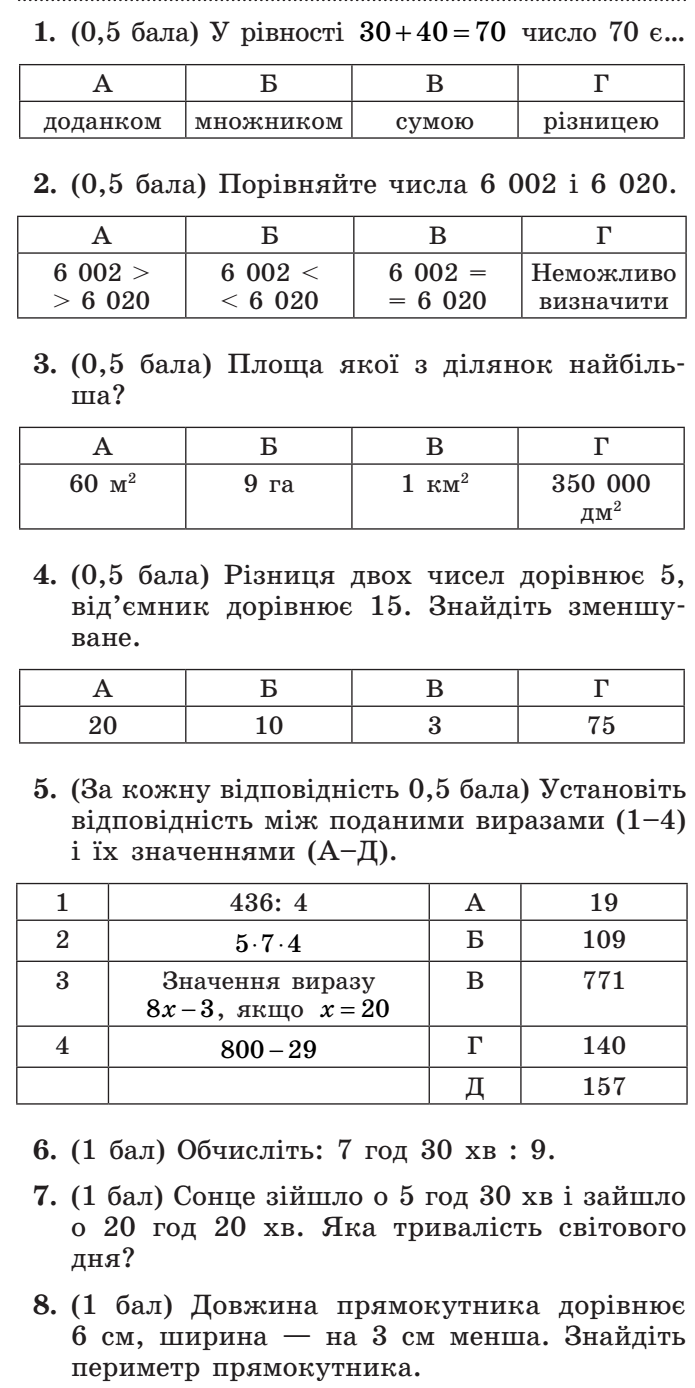 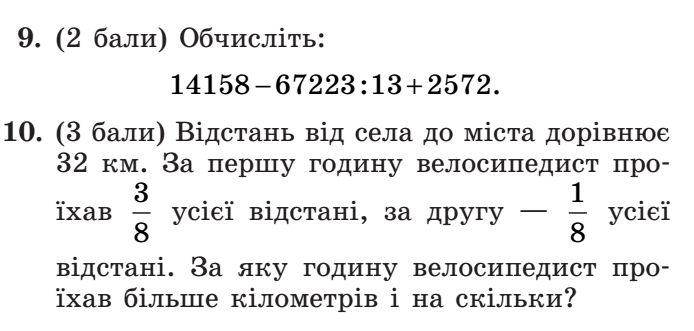 